PARTISIPASI MASYARAKAT DALAM MENINGKATKAN KUALITAS PENDIDIKAN DI MADRASAH IBTIDAIYAH TARBIYATUL ISLAMIYAH TENGGUR REJOTANGAN TULUNGAGUNGSKRIPSI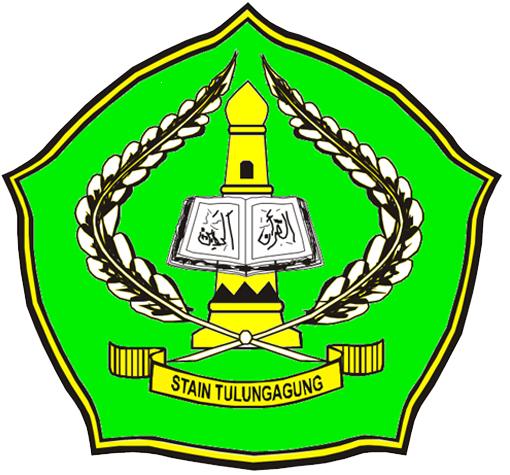 Oleh:MIFTAHUL HIDAYAHNIM. 3211073078SEKOLAH TINGGI AGAMA ISLAM NEGERI (STAIN) TULUNGAGUNG2011PARTISIPASI MASYARAKAT DALAM MENINGKATKAN KUALITAS PENDIDIKAN DI MADRASAH IBTIDAIYAH TARBIYATUL ISLAMIYAH TENGGUR REJOTANGAN TULUNGAGUNGSKRIPSIDiajukan Kepada:Sekolah Tinggi Agama Islam Negeri (STAIN) TulungagungUntuk Memenuhi Salah Satu Persyaratan dalam Menyelesaikan Program Sarjana Strata Satu Pendidikan Agama IslamOleh:MIFTAHUL HIDAYAHNIM. 3211073078PROGRAM STUDI PENDIDIKAN AGAMA ISLAMJURUSAN TARBIYAHSEKOLAH TINGGI AGAMA ISLAM NEGERI (STAIN) TULUNGAGUNG2011PERSETUJUAN PEMBIMBINGSkripsi dengan judul “Partisipasi Masyarakat dalam meningkatkan kualitas pendidikan di MI Tarbiyatul Islamiyah Tenggur Rejotangan Tulungagung” yang ditulis Miftahul Hidayah ini telah diperiksa dan disetujui untuk diujikan.Tulungagung, PembimbingNUR KHOLIS,M.PdNIP.197103161998031002PENGESAHAN Skripsi dengan judul “Partisipasi Masyarakat dalam meningkatkan kualitas pendidikan di MI Tarbiyatul Islamiyah Tenggur Rejotangan Tulungagung” yang ditulis oleh Miftahul Hidayah ini telah dipertahankan di depan Dewan Penguji Skripsi STAIN Tulungagung pada hari ……………….2011 dan dapat diterima sebagai salah satu persyaratan untuk menyelesaikan Program Sarjana Strata Satu dalam Ilmu Tarbiyah. Dewan Penguji Skripsi		Ketua						Sekretaris     ________________________			____________________Penguji Utama ______________________Tulungagung,   Juli 2011 Mengesahkan STAIN Tulungagung Ketua Dr. Maftukhin, M.AgNIP. 19670717 200003 1 002 MOTTO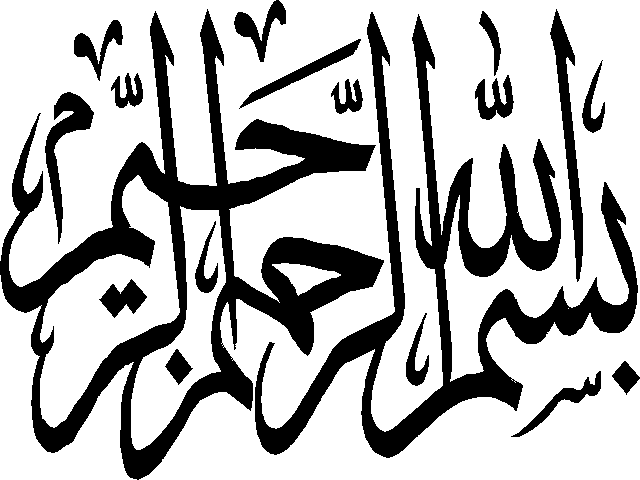 …             Artinya: “Dan tolong menolonglah kamu dalam (mengerjakan) kebajikan dan taqwa, dan jangan tolong menolong dalam berbuat dosa dan pelanggaran........”(Al-Maidah:2)PERSEMBAHANDengan menyebut nama Allah yang Maha pengasih lagi Maha penyayang, sebagai wujud rasa syukurku, baktiku, serta hormatku, penulis persembahkan skripsi ini kepada:1. 	Kedua orang tuaku yakni Bapak H.Ali Mahfudz dan Ibu Hj.Nur Khasanah yang tiada henti menyayangiku, membimbingku, serta mengajarkanku makna beramal dan menyiramiku dengan luapan khazanah ilmunya yang menggambarkan jalan kehidupan yang mulia2. 	Kakakku Moh.Dain, Anis Sya’adah, dan Davit Hermawan adikku Riska Nurrohmah, serta keponakanku Zaky fathurohman, Hilman Abdurrohman dan Najwa Nafisatul  Husna yang selalu mewarnai hari-hariku sehingga lebih tabah dan bersemangat3. Bapak Ibu guru yang telah memberikan ramuan pengusir kegelapan (kebodohan) serta memberikan sinar terangnya, serta kasih sayangnya yang tak pernah lelah, dengan sabar engkau mengajarkan kata demi kata yang telah aku jadikan tongkat petunjuk jalan hidupku4. 	Sahabat-sahabatku  Lina tri, Hima, Fia, Nafik, Yusni, Roisul,  semakin kusadari bahwa kalian benar-benar sahabat, kalian telah banyak mengajariku arti persahabatan maafkan jika pernah mengecewakan selama kita bersama (sahabat sejati takkan pernah terpisah walau dunia memisahkan kita)5.  Seseorang calon pendamping hidupku yang selalu memberi semagat dalam hari-hariku 6.	Kawan-kawanku MAKN, PAI-C, PPL, KKN, yang telah menemaniku dalam suka dan duka selama studiku7. 	Semua yang mengenal dan berarti bagiku, maaf tidak bisa penulis sebut satu-persatu serta yang selalu mengisi dan temani hari-hariku 8. 	Almamaterku tercinta STAIN TulungagungKATA PENGANTARBismillahirrahmanirrahim	Alhamdulillahirabbil‘alamin, penulis sanjungkan kehadirat Allah SWT, sebagai rasa syukur yang tiada terkira atas ridho-Nya. Sehingga penulis dapat menyelesaikan penulisan skripsi dengan judul “Partisipasi Masyarakat dalam meningkatkan kualitas pendidikan di MI Tarbiyatul Islamiyah Tenggur Rejotangan Tulungagung”. Sholawat serta salam senantiasa tercurahkan kepada sang reformis akbar dunia Nabi Muhammad SAW, yang senantiasa menjadi harapan umat Islam akan syafa’atnya di akhirat nanti. Skripsi ini penulis ajukan dalam rangka untuk memenuhi persyaratan memperoleh gelar Sarjana Strata Satu (S1) dalam jurusan tarbiyah Pendidikan Agama Islam pada Sekolah Tinggi Agama Islam Negeri (STAIN) Tulungagung. Terselesaikannya penulisan skripsi ini tidak terlepas dari peran serta bantuan dari berbagai pihak, menjadi keharusan bagi penulis untuk menyampaikan terimakasih kepadanya, yaitu: Maftukhin, M.Ag. selaku Ketua STAIN Tulungagung yang telah memberikan izin dan kesempatan kepada penulis untuk menyelesaikan penulisan skripsi ini.Bapak, Nur Kholis, M.Pd.I. selaku pembimbing skripsi yang dengan sabar dan telaten memberikan masukan dan koreksi yang sangat membangun dan bermanfaat sekali dalam kualitas penulisan skripsi iniBapak /Ibu dosen yang memberikan perhatian, masukan dan support yang sangat berguna hingga terselesaikannya skripsi ini.Bapak Qolik Nawawi,S.P.dI selaku Kepala Madrasah Ibtidaiyah Tarbiyatul Islamiyah Tenggur Rejotangan Tulungagung, beserta staf karyawan dan para guru yang telah memberikan data-data yang penulis perlukanAyahanda H. Ali Mahfudz dan Ibunda Hj. Nur khasanah yang telah mendidik dan memberikan motivasi baik berupa moral maupun materialSemua pihak yang tidak mungkin penulis sebutkan satu persatu, yang telah banyak membantu penulis dalam menyelesaikan tugas penulisan skripsi ini.Dengan penuh harap semoga jasa kebaikan mereka diterima Allah dan tercatat sebagai amal shalih. Penulis sangat sadar dalam penulisan skripsi ini jauh dari kesempurnaan, namun hal tersebut bukanlah penulis maksudkan, melainkan keterbatasan keilmuan yang penulis miliki. Maka segala saran dan kritik yang bersifat membangun sangat penulis harapkan demi perbaikan selanjutnya. Penulis mengharap semoga skripsi ini dapat bermanfaat bagi penulis dan bagi pembaca pada umumnya, Amiiin.Tulungagung,  Juli 2011PenulisMiftahul HidayahNIM3211073078DAFTAR ISI                                                                                                                   HalHalaman Sampul	 	iHalaman Pengajuan 		iiHalaman Persetujuan		iiiHalaman Pengesahan		ivHalaman Motto		vPersembahan		viKata Pengantar		viiiDaftar Isi		xDaftar Bagan		xivDaftar Tabel		xvDaftar Lampiran		xviAbstrak		xviiBAB I 	PENDAHULUANA. 	Latar Belakang Masalah		1B. 	Fokus Penelitian 		6C.  Tujuan Penelitian		6D. 	Kegunaan Penelitian		7E.   Penegasan Istilah 	      9F. 	Sistematika skripsi	     12BAB II 	KAJIAN PUSTAKAA. 	Tujuan Tentang Partisipasi Masyarakat		141.	Pengertian Masyarakat		142.	Dasar Partisipasi Masyarakat		153.	Tujuan Partisipasi Msayarakat		204.	Bentuk-bentuk Partisipasi Masyarakat		215.	Faktor-faktor yang Mempengaruhi Partisipasi Masyarakat		29B.	Tinjauan tentang Upaya-upaya Meningkatkan Kualitas 	Pendidikan Islam		411.	Pengertian Pendidikan Islam		412.    Tujuan Pendidikan Islam	       412.	Faktor-faktor Pendidikan Islam		473.	Upaya-upaya Peningkatan Kualitas Pendidikan Islam		47C.	Penelitian terdahuluan		55D.	Kerangka Berpikir Penelitian		58BAB III 	METODOLOGI PENELITIAN Jenis Penelitian..................................................................................... 60Lokasi penelitian.................................................................................. 61Subyek  penelitian...............................................................................  61Instrument Pengumpulan data……………………………………….  62Teknik pengumpulan data…………………………………………… 64Teknik analisis data ............................................................................. 66Keabsahan data..................................................................................... 68BAB IV 	PAPARAN HASIL PENELITIANLatar Belakang Obyek Penelitian........................................................ 701. Letak Geografis MI Tarbiyatul Islamiyah………………………... 702. Sejarah singkat berdirinya MI Tarbiyatul Islamiyah…………….   713. Visi, Misi dab Tujuan MI Tarbiyatul Islamiyah………………….  724. Tata tertib MI Tarbiyatul Islamiyah………………………………. 745. Kondisi obyektive MI Tarbiyatul Islamiyah……………………… 786. Keadaan sarana dan prasarana MI Tarbiyatul Islamiyah………… 787. Keadaan guru MI Tarbiyatul Islamiyah…………………………... 808. Keadaan Siswa MI Tarbiyatul Islamiyah…………………………. 829. Kegiatan Ekstrakulikuler MI Tarbiyatul Islamiyah………………. 8310. Struktur Pengurus Yayasan MI Tarbiyatul Islamiyah…………... 8611. Struktur Organisasi MI Tarbiyatul Islamiyah…………………… 86Partisipasi Masayarakat Dalam upaya meningkatkan                    kualitas pendidikan…………………………………….................... 871. Partisipasi Masayarakat Dalam bentuk fisik…………………….. 872. Partisipasi Masayarakat Dalam bentuk non fisik………………... 94Faktor-faktor yang mempengaruhi partisipasi masyarakat        dalam meningkatkan kualitas pendidikan.......................................... 97BAB V	PENUTUPA.	Kesimpulan	.. 106	B.	Saran-saran	…107DAFTAR PUSTAKA LAMPIRAN-LAMPIRAN DAFTAR BAGANBagan									Bagan 	I	: 	Struktur Organisasi MI Tarbiyatul Islamiyah Bagan 	II	: 	Kerangka berpikirDAFTAR TABELTabel 4.1	: 	Kondisi obyektive MI Tarbiyatul IslamiyahTabel 4.2	: 	Keadaan bangunan MI Tarbiyatul IslamiyahTabel 4.3	: 	Keadaan sarana prasarana MI Tarbiyatul IslamiyahTabel 4.4	: 	Keadaan guru MI Tarbiyatul IslamiyahTabel 4.5	: 	Daftar guru Bp MI Tarbiyatul IslamiyahTabel 4.6	: 	Keadaan siswa MI Tarbiyatul Islamiyah tahun 2010-2011Tabel 4.7	: Keadaan siswa dalam tiga tahun terakhir MI Tarbiyatul Islamiyah Tabel 4.8	: 	Program kegiatan ektra kulikuler MI Tarbiyatul IslamiyahTabel 4.9      : Struktur pengurus MI Tarbiyatul IslamiyahDAFTAR LAMPIRANPedoman ObservasiCatatan lapanganFoto-foto Hasil Dokumentasi Permohonan Bimbingan SkripsiKartu Bimbingan Permohonan Ijin Penelitian Keterangan PenelitianPernyataan Keaslian TulisanBiodata PenulisABSTRAKSkripsi dengan judul “Partisipasi Masyarakat Dalam Meningkatkan Kualitas Pendidikan di Madrasah Ibtidaiyah Tarbiyatul Islamiyah Tenggur Rejotangan Tulungagung” disusun oleh Miftahul Hidayah NIM: 3211073078, Sekolah Tinggi Agama Islam Negeri Tulungagung, Jurusan Tarbiyah, Program Studi Pendidikan Agama Islam (PAI), Dosen Pembimbing:Nur Kholis, M.Pd.Kata kunci: Partisipasi Masyarakat Dalam Meningkatkan Kualitas Pendidikan    Yang menjadi fokus masalah dalam penulisan skripsi ini adalah: (1) Bagaimana partisipasi masyarakat dalam meningkatkan kualitas pendidikan di MI Tarbiyatul Islamiyah Tenggur Rejotangan Tulungagung(2) Bagaimana faktor-faktor yang mempengaruhi partisipasi masyarakat dalam meningkatkan kualitas pendidikan di MI Tarbiyatul Islamiyah Tenggur Rejotangan Tulungagung. Dalam penelitian ini digunakan metode dokumentasi, observasi, dan wawancara atau interview. Metode dokumentasi untuk mengetahui keadaan sekolah, baik guru, sarana prasarana dan sebagainya. Metode observasi dan interview digunakan untuk mengetahui secara mendalam tentang fokus masalah serta melakukan pendekatan kepada para informan untuk mencari data.Setelah penulis mengadakan penelitian dengan beberapa metode di atas, penulis dapat menyimpulkan hasil penelitian yang diperoleh di  MI Tarbiyatul Islamiyah partisipasi masyarakat dalam bentuk sarana itu cukup baik, ini terbukti semua pengadaan gedung MI dari hasil gotong royong masyarakat. Dalam bentuk pengadaan guru cukup baik, ini dapat dilihat pada jumlah guru dan karyawan yang sebagian besar dari masyarakat disekitar MI Tarbiyatul Islamiyah. Sedangkan dalam bentuk tenaga baik, ini terlihat terlihat ketika sekolah setiap mengadakan kerja bakti dan acara sosial selalu didukung dengan sepenuh hati serta aktif dalam kegiatan tersebut oleh masyarakat. Faktor ekonomi ini yang dominan jika ekonomi mayarakat baik akan mudah dalam berpartisipasi, sebaliknya jika ekonomi masyarakat ekonominya jelek juga akan sulit untuk berpartisipasi.BIODATA PENULISNama				: Miftahul HidayahTempat, Tanggal Lahir	: Tulungagung, 03 April 1989NIM				: 3211073078Jenis Kelamin			: PerempuanAlamat	: RT 03 RW 01, Lingkungan II, Ds. Ngunut, Kec. Ngunut, Kab. TulungagungRiwayat Pendidikan		: 1994-1995, RA Al Falah Ngunut				                          1995-2001, SDN Ngunut 05				  2001-2004, SLTP Al Kamal Blitar				  2004-2007, MAKN Kunir Blitar	 2007-2011, STAIN Tulungagung